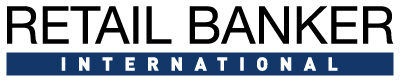 Retail Banker: London Awards 2020 Entry FormPART A – must be received by 27.03.20PART B – must be received by 27.03.2020Please send this form & any supporting documents to daisy.hall@arena-international.com  by 27.03.20Company DetailsCompany DetailsCompany DetailsCompany DetailsCompany NameCompany Address (including Postcode)Contact PersonContact DetailsSubmission DetailsSubmission DetailsSubmission DetailsSubmission DetailsItemDetailsDetailsDetailsTick Submission Award Categories
African Retail Bank of the YearAfrican Retail Bank of the YearTick Submission Award Categories
North American Retail Bank of the YearNorth American Retail Bank of the YearTick Submission Award Categories
European Retail Bank of the YearEuropean Retail Bank of the YearTick Submission Award Categories
Middle East Retail Bank of the YearMiddle East Retail Bank of the YearTick Submission Award Categories
Latin American Retail Bank of the YearLatin American Retail Bank of the YearTick Submission Award Categories
Asia Pacific Retail Bank of the YearAsia Pacific Retail Bank of the YearTick Submission Award Categories
Best Branch StrategyBest Branch StrategyTick Submission Award Categories
Best use of Online BankingBest use of Online BankingTick Submission Award Categories
Best Mobile Banking StrategyBest Mobile Banking StrategyTick Submission Award Categories
Best Payment InnovationBest Payment InnovationTick Submission Award Categories
Best use of Digital Marketing and Social MediaBest use of Digital Marketing and Social MediaTick Submission Award Categories
Best use of Data Analytics Best use of Data Analytics Tick Submission Award Categories
Best Customer Facing TechnologyBest Customer Facing TechnologyTick Submission Award Categories
Best Digital Strategy Best Digital Strategy Tick Submission Award Categories
Best IT Transformation Best IT Transformation Tick Submission Award Categories
IT Innovation of the YearIT Innovation of the YearTick Submission Award Categories
Product Innovation of the YearProduct Innovation of the YearTick Submission Award Categories
Most Disruptive Innovation of the YearMost Disruptive Innovation of the YearTick Submission Award Categories
Best Non-Bank CompetitorBest Non-Bank CompetitorTick Submission Award Categories
Retail Banking Launch of the YearRetail Banking Launch of the YearTick Submission Award Categories
Retail Banking Security Innovation of the Year Retail Banking Security Innovation of the Year Tick Submission Award Categories
Best Service InnovationBest Service InnovationTick Submission Award Categories
Excellence in Customer CentricityExcellence in Customer CentricityDeclaration
I have read the information in the notes below and as provided in the Awards Information Pack. I am submitting this entry in accordance with those instructions. I guarantee that the information provided is true and correct at the point of submitting this entry. Notes: For Additional Details please refer to the information packThe deadline for completed and signed entries is 27.03.2020. Please ensure your form has been emailed to daisy.hall@arena-international.com  Please fill one form for each category entered.Declaration
I have read the information in the notes below and as provided in the Awards Information Pack. I am submitting this entry in accordance with those instructions. I guarantee that the information provided is true and correct at the point of submitting this entry. Notes: For Additional Details please refer to the information packThe deadline for completed and signed entries is 27.03.2020. Please ensure your form has been emailed to daisy.hall@arena-international.com  Please fill one form for each category entered.

………………………………….
Authorised Signatory

………………………………….
Authorised SignatoryAward Snapshot 
(Please describe in 500 – 1000 words why your programme or product should be nominated in this category. Please refer to the bullet points below the category when outlining your rationale.) Graphs and pictures can be copied into this document.Award Snapshot 
(Please describe in 500 – 1000 words why your programme or product should be nominated in this category. Please refer to the bullet points below the category when outlining your rationale.) Graphs and pictures can be copied into this document.Website URLAny other details you wish to share